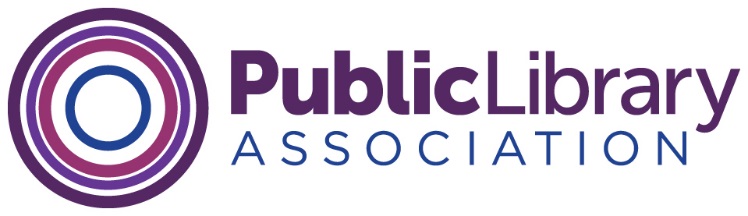 Public Library AssociationBoard of Directors12:30-5pm, Tuesday, February 25, 2020Nashville, TennesseeMusic City Center (MCC)-Room 203Logistics: Lunch will be available at 11:30pm. Lunch scheduled for 11:30-12:30. Meeting begins at 12:30pm.Agenda Welcome and Introductions, Ramiro Salazar. Candidates for PLA board have been invited to join the PLA board for lunch between 11:30am-12:30pm. Candidates who have accepted the invitation to date are: Melanie Huggins, Kent Oliver (candidates for PLA president elect) and Brandy O’Neill and Steven Potter, candidates for PLA director-at-large. Stephanie Chase, our councilor candidate, will also join. Action Item: Adoption of the Agenda Additional items may be added to the agenda prior to the adoption of the agenda.  Items may also be removed from the consent agenda and moved to a discussion item. The PLA policies related to Board service, the strategic plan and a Board roster have been included in ALA Connect as reference materials. These are not agenda items.Please save the documents to your laptop or tablet as wifi is not always available and paper copies won’t be available on-site. Consent Agenda	Document NumberOrganizational Excellence and GovernanceDraft 2019 Fall Board Actions	2020.29Draft Conference Call Minutes (Jan. 7, 2020)	2020.30Board Follow Up List 	2020.31PLA-ACRL Response to SCOE	2020.32Leadership Leadership Combined Report 	2020.33TransformationTransformation Combined Report 	2020.34Advocacy and AwarenessAdvocacy and Awareness Combined Report 	2020.35Equity, Diversity, Inclusion and Social JusticeEDISJ Combined Report	2020.36Action/Discussion/Decision ItemsIntroductions of ALA Presidential Candidates Patty Wong and Steven Yates (1pm)	no document  (Invited to make 3-minute presentations and to answer any questions from the PLA board)Introduction of new ALA Executive Director Tracie Hall 	no documentPLA President’s Report, Ramiro Salazar	no documentReport from Budget and Finance Cmt. Chair, Clara Bohrer	 				FY20 Financials Narrative as of Dec. 2019	2020.37FY20 Balance Sheet as of Dec. 2019	2020.38FY20 Programs/Conference as of Dec. 2019By Revenue and Expenses	2020.39By Program	2020.40FY20 PLA Grants as of Dec. 2019 	2020.41FY21 PLA Budget Planning	2020.42PLA Fiscal Officer Report	no documentSocial Work Training/COSLA Partnership - ACTION	2020.43Debrief Midwinter E-Books 	no documentSCOE 	no documentPLA Councilor Breakfast 	no documentALA Finances 	2020.44Scenario Planning 	no documentPLA Board Assessment Results	2020.45 a&bNext PLA Board Meetings 	2020.46HR-Staffing - CLOSED SESSION 	no documentPLA2020 Conference Update 	no document New BusinessReference Documents:PLA Strategic Plan          PLA Board of Directors Manual              PLA Board Roster         PLA Conflict of Interest Policy		